xxxOd:	xxx>Odesláno:	čtvrtek 20. května 2021 10:23Komu:	xxxKopie:	xxxPředmět:	RE: Objednávka č. 3610003191Přílohy:	3610003191.pdfDobrý den,Posílám podepsanou objednávku.s pozdravemxxxmail: xxx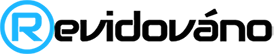 web: www.revidovano.czFrom: xxx]Sent: Thursday, May 20, 2021 9:30 AMTo: xxxCc: xxxSubject: Objednávka č. 3610003191Dobrý den,přílohou Vám zasíláme výše uvedenou objednávku.Vzhledem k povinnosti uveřejňovat veškeré smlouvy v hodnotě nad 50 tis. Kč bez DPH v Registru smluv vyplývající ze zákona č. 340/2015 Sb., Vás žádámeo potvrzení objednávky, a to nejlépe zasláním skenu objednávky podepsané za Vaši stranu osobou k tomu oprávněnou tak, aby bylo prokazatelnéuzavření smluvního vztahu. Uveřejnění v souladu se zákonem zajistí objednatel - Národní agentura pro komunikační a informační technologie, s.p.S pozdravem a přáním příjemného dnexxxNárodní agentura pro komunikační a informační technologie, s. p.Kodaňská 1441/46, 101 00 Praha 10 – Vršovice, Česká republikawww.nakit.cz